Сегодня, 30 апреля, в малом зале администрации прошел круглый стол по антитеррористической защищенности и противодействию идеологии терроризма и экстремизма, в котором приняли участие заместители глав Администраций по безопасности ЮТО РД.В ходе совещания были обсуждены вопросы профилактики и противодействия идеологии терроризма и экстремизма, паспортизации (религиозных, образовательных, торговых и культурных) объектов, а также состояние антитеррористической защищенности потенциальных объектов террористических посягательств.В рамках работы круглого стола представители ЮТО РД внесли ряд предложений по активизации деятельности муниципалитета в профилактической работе и принятии дополнительных мер для защиты объектов.Помощником Главы РД по АТК Тимуром Зербалиевым была поставлена задача своевременного исполнения решений АТК РД.  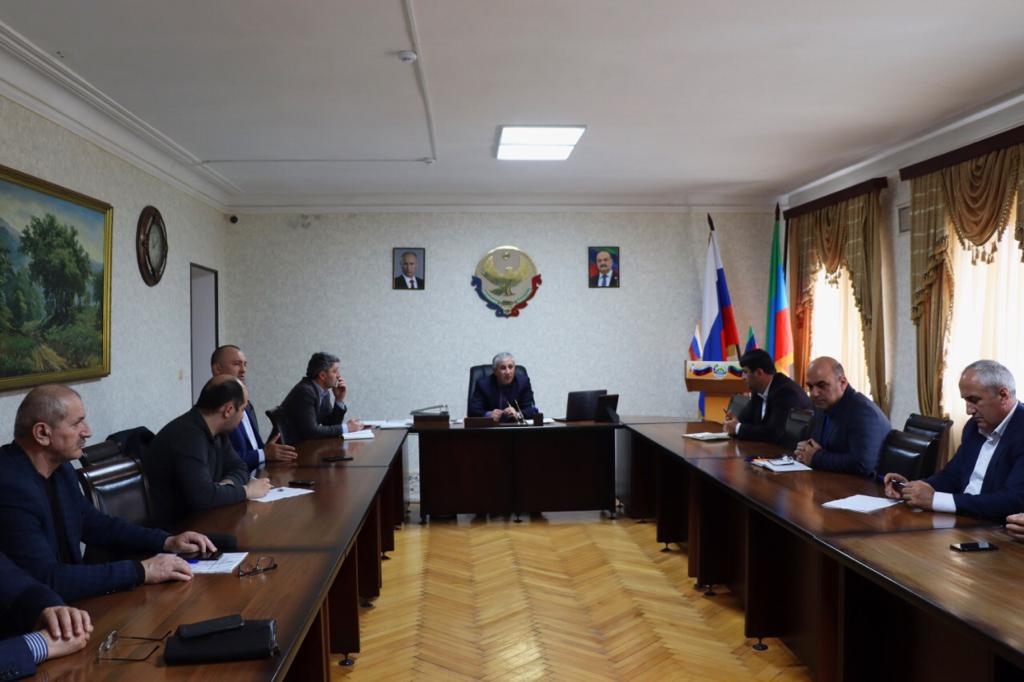 